HILLY FIELDS FOOTBALL CLUBSEASON 15: 1981-82THIRD XI:BECKENHAM LEAGUE:P	W	D	L	F	A	Pts	PosDivision 4			16	12	2	 2	52	29	26	2ndBeckenham League Cup	 3	 2	0	 1	 8	 8Beckenham Hospital Cup	 1	 0	0	 1	 1	 2Burwood Cup			 1	 0	0	 1	 0	 8Friendly				 6	 1	0	 5	 9	21TOTAL				27	15	2	10	70	68Apps Gls					Apps GlsPhil Aspill		 2	0	Trevor Lambert		 2	0Steve Banks		 1	0	Gary Lattimore		17	6Vic Banton		19	0	Jimmy Lee			 8	0Bruce Bullen		14	0	Neil Muncey		 1	 0Brian Chalder		 3	2	Luis Navarro		21	 0Robin Cockle		 1	0	Gary Reid			 1	 0Simon Crosskill	26	0	Terry Salmon		 3	 0Billy Daughtry		18	6	Trevor Salmon		 8	 8Glyn Durrant		 2	0	John Shafto		 1	 0Robin Edmonds		13	 1	George Sibley		16	 3Martin Etheridge	 4	0	Albert St Clair	16	13Paul Eustace		 6	1	Mario Vaz			23	 8Dave Ford			 4	1	Winston Vaz		25	 0Keith Foster		23	3	Michael Wildy		 1	 0Kevin Guest		12	0	Dave Wright		23	16Doug Hammersley	 2	1	OG					 1Eddie Hicken		 9	0L-R Back: Billy Daughtry, Luis Navarro, Jimmy Lee, Keith Foster, Robin Edmonds, Dave Ford, Dave Wright, Winston Vaz, L-R Front: George Sibley,Vic Banton, Mario Vaz, Simon Crosskill, Albert St Clair, Brian Chalder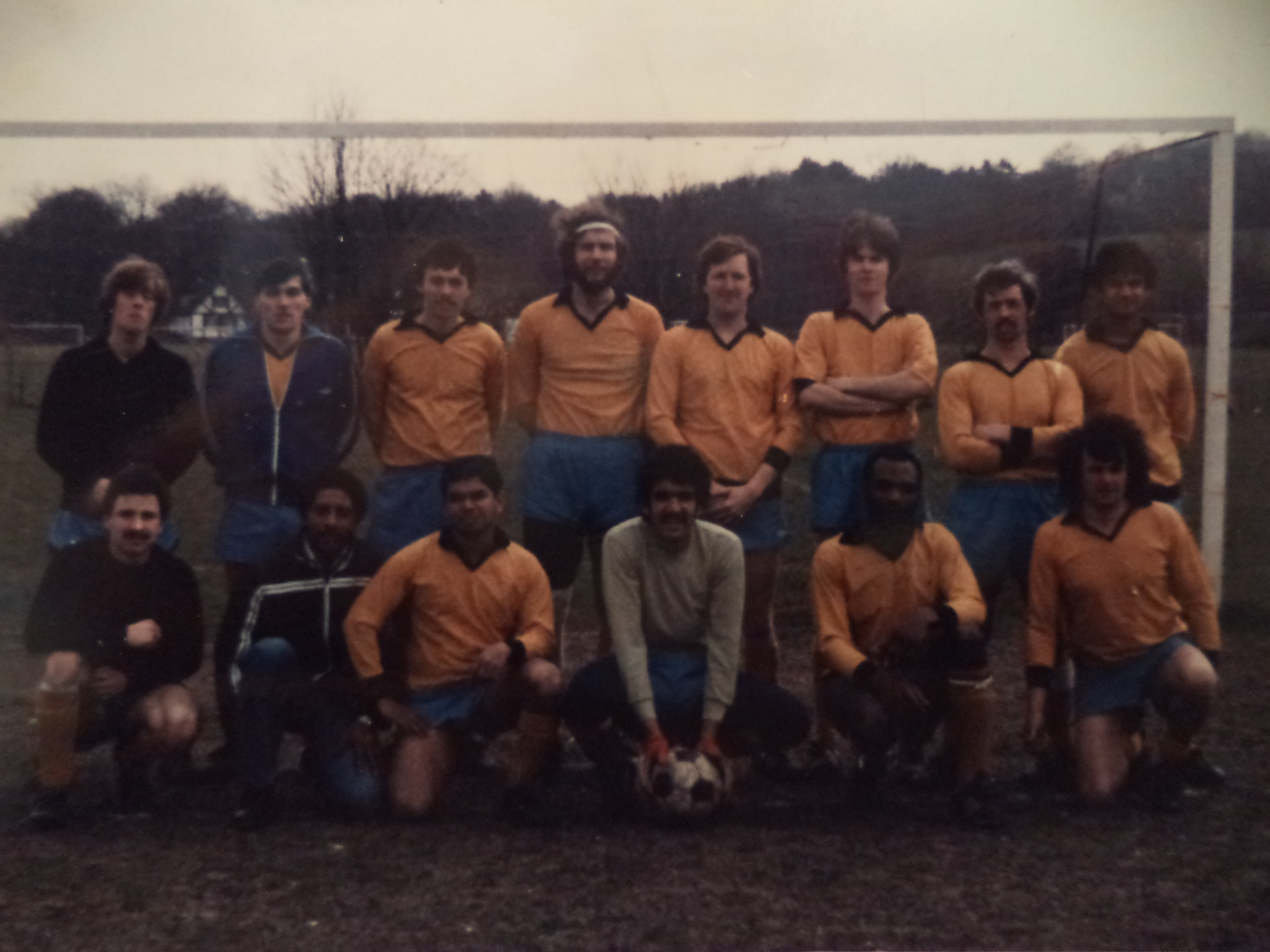 